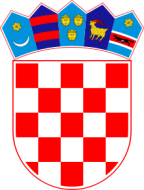 REPUBLIKA HRVATSKAVUKOVARSKO-SRIJEMSKA ŽUPANIJA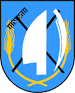 	      OPĆINA TOVARNIK                    OPĆINSKO VIJEĆEKLASA: 021-05/20-03/26URBROJ:2188/12-04-20-1Tovarnik, 23.5.2020. Na temelju  članka 31.  Statuta Općine Tovarnik ( „Službeni vjesnik“  Vukovarsko-srijemske županije br.  4/13, 14/ 13, 1/18, 6/18, 3/20 ), članka 10. stavka 1. i članka 12. stavka 1. Zakona o poljoprivrednom zemljištu (NN broj 20/18, 115/18 i 98/19), članka 8. stavka 2. Zakona o zaštiti od požara („Narodne novine“ broj: 92/10), članka 4. stavka 1. Pravilnika o agrotehničkim mjerama („Narodne novine“ broj 22/19), poglavlja III. Točke 7 c) Programa aktivnosti u provedbi posebnih mjera zaštite od požara od interesa za Republiku Hrvatsku u 2019. godini („Narodne novine“ broj 39/19)  Općinsko vijeće Općine Tovarnik ,  na svojoj 26. sjednici održanoj 23.5.2020. god. d o n o s i  O D L U K Uo agrotehničkim mjerama i mjerama za uređivanje i održavanje poljoprivrednih rudina i mjerama zaštite od požara na području Općine TovarnikI. OPĆE ODREDBEČlanak 1.Ovom Odlukom propisuju se: - agrotehničke mjere poljoprivrednog i drugog zemljišta koje se koristi kao poljoprivredno zemljište u                                            Općini Tovarnik u slučajevima kad bi propuštanje tih mjera nanijelo štetu, onemogućilo ili smanjilo poljoprivrednu proizvodnju, - mjere za uređivanje i održavanje poljoprivrednih rudina - mjere zaštite od požara - nadzor nad provedbom ove Odluke, - kaznene odredbe, - prijelazne i završne odredbe. Članak 2.Poljoprivrednim zemljištem iz članka 1. ove Odluke smatraju se poljoprivredne površine koje su po načinu uporabe u katastru opisane kao: oranice, vrtovi, livade, pašnjaci, voćnjaci, maslinici, vinogradi, ribnjaci, trstici i močvare kao i drugo zemljište koje se može privesti poljoprivrednoj proizvodnji. Katastarske čestice zemljišta unutar granice građevinskog područja površine veće od 500 m² i katastarske čestice zemljišta izvan granice građevinskog područja planirane dokumentima prostornog uređenja za izgradnju, koje su u evidencijama Državne geodetske uprave evidentirane kao poljoprivredno zemljište, a koje nisu privedene namjeni, moraju se održavati pogodnim za poljoprivrednu proizvodnju i u tu se svrhu koristiti do izvršnosti akta kojim se odobrava građenje, odnosno do primitka potvrde glavnog projekta. Pod održavanjem poljoprivrednog zemljišta pogodnim za poljoprivrednu proizvodnju smatra se sprječavanje njegove zakorovljenosti i obrastanja višegodišnjim raslinjem, kao i smanjenje njegove plodnosti. II. AGROTEHNIČKE MJERE Članak 3.Pod agrotehničkim mjerama iz članaka 1. ove Odluke smatraju se: 1. minimalna razina obrade i održavanja poljoprivrednog zemljišta povoljnim za uzgoj biljaka, 2. sprječavanje zakorovljenosti i obrastanja, 3. suzbijanje organizama štetnih za bilje, 4. gospodarenjem biljnim ostatcima, 5. održavanje organske tvari i humusa u tlu, 6. održavanje povoljne strukture tla, 7. zaštita od erozije, 8. održavanje plodnosti tla. Minimalna razina obrade i održavanja poljoprivrednog zemljišta povoljnim za uzgoj biljaka Članak 4.Minimalna razina obrade i održavanja poljoprivrednog zemljišta podrazumijeva provođenje najnužnijih mjera u okviru prikladne tehnologije, a posebno: - redovito obrađivanje i održavanje poljoprivrednog zemljišta u skladu s određenom biljnom vrstom, odnosno katastarskom kulturom poljoprivrednog zemljišta, - održavanje ili poboljšanje plodnosti tla, - održivo gospodarenje trajnim pašnjacima i livadama, - održavanje površina pod trajnim nasadima u dobrom proizvodnom stanju. Sprječavanje zakorovljenosti i obrastanja višegodišnjim raslinjemČlanak 5.U cilju sprječavanja zakorovljenosti i obrastanja višegodišnjim raslinjem poljoprivrednog zemljišta dužni su primjenjivati odgovarajuće agrotehničke mjere obrade tla i njega usjeva i nasada, te na taj način spriječiti širenje zakorovljenosti na susjedne parcele i štetan utjecaj ambrozije i drugih alergenih vrsta na ljude i životinje.  Kod sprječavanja zakorovljenosti i obrastanja višegodišnjim raslinjem i njege usjeva potrebno je dati prednost nekemijskim mjerama zaštite bilja kao što su mehaničke, fizikalne, biotehničke i biološke mjere zaštite, a kod korištenja kemijskih mjera zaštite potrebno je dati prednost herbicidima s povoljnim ekotoksikološkim svojstvima.Suzbijanje organizama štetnih za bilje Članak 6.Vlasnici odnosno posjednici poljoprivrednog zemljišta dužni su suzbijati organizme štetne za bilje, a kod suzbijanja obvezni su primjenjivati temeljna načela integrirane zaštite bilja sukladno posebnim propisima koji uređuju održivu uporabu pesticida. Gospodarenje biljnim ostatcima Članak 7.Vlasnici odnosno posjednici poljoprivrednog zemljišta moraju ukloniti sa zemljišta sve biljne ostatke koji bi mogli biti uzrokom širenja organizma štetnih za bilje u određenom agrotehničkom roku u skladu s biljnom kulturom. Agrotehničke mjere gospodarenja s biljnim ostatcima obuhvaćaju: 1. primjenu odgovarajućih postupaka s biljnim ostatcima nakon žetve na poljoprivrednom zemljištu na kojem se primjenjuje konvencionalna i reducirana obrada tla, 2. primjenu odgovarajućih postupaka s biljnim ostatcima na površinama na kojima se primjenjuje konzervacijska obrada tla, 3. obvezu uklanjanja suhih biljnih ostataka ili njegovo usitnjavanje s ciljem malčiranja površine tla nakon provedenih agrotehničkih mjera u višegodišnjim nasadima, 4. obvezu odstranjivanja biljnih ostataka nakon sječe i čišćenja šuma, putova i međa na šumskom zemljištu, koje graniči s poljoprivrednim zemljištem te se ovaj materijal mora zbrinuti / koristiti na ekološki i ekonomski održiv način, kao što je izrada komposta, malčiranje površine, alternativno gorivo i sl. Žetveni ostaci ne smiju se spaljivati, a njihovo spaljivanje dopušteno je samo u cilju sprječavanja širenja ili suzbijanja organizama štetnih za bilje uz provođenje mjere zaštite od požara sukladno posebnim propisima. Održavanje razine organske tvari i humusa u tlu Članak 8.Organska tvar u tlu održava se provođenjem minimalno trogodišnjeg plodoreda prema pravilima struke ili uzgojem usjeva za zelenu gnojidbu ili dodavanjem poboljšivača tla. Trogodišnji plodored podrazumijeva izmjenu u vremenu i prostoru: strne žitarice – okopavine – leguminoze ili industrijsko bilje ili trave ili djeteline ili njihove smjese.Redoslijed usjeva u plodoredu mora biti takav da se održava i poboljšava plodnost tla, povoljna struktura tla, optimalna razina hranjiva u tlu. Trave, djeteline, djetelinsko-travne smjese sastavni su dio plodoreda i mogu na istoj površini ostati duže od tri godine. Podusjevi, međuusjevi i ugar se smatraju kao dio plodoreda.Članak 9.Kod planiranja održavanja razine organske tvari u tlu potrebno je unositi žetvene ostatke u tlu primjenom konvencionalne, reducirane ili konzervacijske obrade tla i uravnoteženo gnojiti tlo organskim gnojem ili uzgojem usjeva za zelenu gnojidbu. Održavanje strukture tla Članak 10.Korištenje mehanizacije mora biti primjereno stanju poljoprivrednog zemljišta i njegovim svojstvima. U uvjetima kada je tlo zasićeno vodom, poplavljeno ili prikriveno snijegom zabranjeno je korištenje poljoprivredne mehanizacije na poljoprivrednom zemljištu, osim prilikom žetve ili berbe usjeva. Zaštita od erozije Članak 11.Agrotehničkim mjerama u svrhu zaštite poljoprivrednog zemljišta od erozije vodom i vjetrom razumijeva se zabrana skidanja humusnog, odnosno oraničnog sloja površine poljoprivrednog zemljišta. Vlasnici i posjednici poljoprivrednog zemljišta dužni su održavati dugogodišnje nasade i višegodišnje kulture podignute radi zaštite od erozije na tom zemljištu. Na nagnutim terenima (˃15%) obveza je provoditi pravilnu izmjenu usjeva. Međuredni prostori na nagnutim terenima (˃15%) pri uzgoju trajnih nasada moraju biti zatravljeni, a redovi postavljeni okomito na nagib terena.                Na nagibima većim od 25% zabranjena je sjetva jarih okopavinskih usjeva rijetkog sklopa.                Na prostorima gdje dominiraju teksturno lakša tla pored kozervacijske obrade u cilju ublažavanja pojave i posljedice erozije vjetrom moraju se podići vjetrozaštitni pojasi. 	Održavanje plodnosti tla Članak 12.Plodnost tla se mora održavati primjenom agrotehničkih mjera, uključujući gnojidbu, gdje je primjenjivo, kojom se povećava ili održava povoljan sadržaj makro i mikrohranjiva u tlu, te optimalne fizikalne i mikrobiološke značajke tla. III. MJERE ZA UREĐIVANJE I ODRŽAVANJE POLJOPRIVREDNIH RUDINA Članak 13.Kao mjere za uređivanje i održavanje poljoprivrednih rudina propisuju se: 1. održavanje živica i međa, 2. održavanje poljskih putova, 3. uređivanje i održavanje kanala oborinske odvodnje, 4. sprečavanje zasjenjivanja susjednih parcela, 5. sadnja i održavanje vjetrobranskih pojasa. Članak 14.Za područje Općine Tovarnik provode se mjere za uređivanje i održavanje poljoprivrednih rudina, koje obuhvaćaju: 1. zabranu sadnje višegodišnjih nasada visoko – rastućih kultura koje zasjenjuju susjedne zemljišne čestice, na način da onemogućavaju ili otežavaju poljoprivrednu proizvodnju na tim česticama, 2. održavanje zelenih ograda na način da se spriječi njihovo širenje na susjedno obradivo zemljište i putove i zasjenjenje susjednih površina prerastanjem zelene ograde, 3. održavanje i uređenje zemljišnih međa, zelenih ograda i poljskih putova tako da ne ometaju provođenje agrotehničkih mjera, 4. održavanje i uređenje poljoprivrednih površina i poljskih putova tako da budu vidljivo označeni, očišćeni od korova i višegodišnjih raslinja, radi neometanog prolaza vatrogasnih vozila, 5. održavanje i uređenje zemljišnih međa i zelenih ograda tako da budu vidljivo označene i očišćene od korova i raslinja. Održavanje živica i međa Članak 15.Vlasnici i posjednici poljoprivrednog zemljišta koji zasade živicu dužni su je redovito održavati i orezivati na način da priječe njihovo širenje na susjedno obradivo zemljište i putove, zasjenjivanje susjednih parcela, da spriječe njenu zakorovljenost i da ne ometa promet, vidljivost i preglednost poljskog puta. Vlasnici i posjednici poljoprivrednog zemljišta dužni su održavati međe tako da budu vidljivo označene, očišćene o korova i višegodišnjeg raslinja, te da ne ometaju provedbu agrotehničkih zahvata. Živica ne može služiti kao međa između poljoprivrednih površina. Radi održavanja u ispravnom stanju živica i međa zabranjeno je: - podizanje živica na međi i uz poljske putove, ako bi one nanosile štetu susjednom poljoprivrednom zemljištu ili smetale odvijanju prometa, vidljivosti ili preglednosti poljskog puta, - neovlašteno preoravanje i pomicanje međa, - paljenje grmlja, korova, trave i žetvenih ostataka na, i uz među. Održavanje poljskih putova Članak 16.Vlasnici i posjednici poljoprivrednog zemljišta dužni su održavati poljske putove koje koriste, najmanje u opsegu potrebnom za uobičajeni prijevoz poljoprivrednim strojevima. Odredbe stavka 1. ne odnose se na putove utvrđene u mreži nerazvrstanih cesta Općine Tovarnik  koje se održavaju sukladno Odluci o nerazvrstanim cestama.Pod održavanjem poljskih putova smatra se naročito: - nasipavanje kamenim materijalom (šljunak, drobljeni kamen), - čišćenje i održavanje odvodnih kanala, cijevnih propusta i sistema odvodnje i otjecanja oborinskih voda, - sprječavanje širenja živica i drugog raslinja uz putove, - sječa pojedinih stabala ili grana koje sprečavaju prijevoz odnosno korištenje puta, - sprječavanje oštećivanja putova njihovim nepravilnim korištenjem (preopterećenje, vuča trupaca, neovlašteni građevinski zahvati, nasipavanje otpadnim materijalom i sl.), uzurpacija putova i zemljišta u zaštitnom pojasu. Za održavanje putova u privatnom vlasništvu (putovi služnosti) odgovorni su vlasnici, a eventualne sporove o korištenju i održavanju putova rješava sud. Poljoprivredna inspekcija i poljoprivredni  redar Općine Tovarnik prate stanje održavanja poljskih putova, te pokreću postupke radi uređenja i održavanja istih kao i sprečavanja oštećivanja i uzurpacije putnog zemljišta i zemljišta u zaštitnom pojasu.Ukoliko prilikom radova na održavanju poljskih putova dođe do oštećivanja poljoprivrednog zemljišta, izvođač radova dužan je štetu otkloniti i poljoprivredno zemljište privesti njegovoj namjeni. Zabranjuju se sve radnje koje mogu dovesti do uništavanja poljskih putova, a naročito: - preoravanje poljskih putova, - sužavanje poljskih putova, - uništavanje zelenog pojasa uz poljske putove, - iznošenje zemlje, raslinja i ostataka usjeva na poljske putove prilikom obrađivanja zemljišta, - skretanje oborinskih i drugih voda na poljske putove. Uređivanje i održavanje kanala oborinske odvodnje Članak 17.Za uređivanje i održavanje poljoprivrednih rudina provodi se mjera čišćenja prirodnih i umjetnih vodenih kanala radi sprječavanja odrona zemlji i zarastanja korova tako da se omogući prirodni tok oborinskih voda.                                                                                                                                      Za uređivanje i održavanje poljoprivrednih rudina obvezna je mjera sadnje i održavanja vjetrobranskih pojaseva.                                                                                                                                     Zabranjeno je bilo kakvo odlaganje smeća, zemlje i drugih otpadaka u kanalima ili na njihovim bankinama. Sprječavanje zasjenjivanja susjednih čestica Članak 18.Radi sprječavanja zasjenjivanja susjednih parcela na kojima se vrši poljoprivredna proizvodnja, zabranjuje se sadnja visokog raslinja neposredno uz međe. Živice iz članka 15. ove Odluke moraju se radi sprječavanja zasjenjivanja uredno orezivati. Članak 19.Vlasnici i posjednici poljoprivrednog i drugog zemljišta koje se koristi kao poljoprivredno, dužni su provoditi mjere propisane ovom Odlukom radi zaštite tog zemljišta.                                             Vlasnici i posjednici poljoprivrednog i drugog zemljišta koje se koristi kao poljoprivredno, koji ne poduzmu odgovarajuće agrotehničke mjere ili mjere za uređivanje i održavanje poljoprivrednih rudina ove Odluke, dužni su omogućiti ovlaštenim pravnim osobama poduzimanje mjera radi provođenja agrotehničkih mjera na zemljištu u njihovom vlasništvu. IV. MJERE ZAŠTITE OD POŽARAČlanak 20.Pod mjerama zaštite od požara u smislu ove Odluke smatraju se mjere koje se moraju provoditi da bi se spriječila pojava i širenje požara. Članak 21.Vlasnici odnosno posjednici poljoprivrednog zemljišta dužni su radi sprječavanja pojave i širenja požara na poljoprivrednom zemljištu poduzimati osim mjera iz odredbe članka 7. Odluke i: - održavati, uređivati i čistiti međe, živice, kanale, te poljske i šumske putove, - uklanjati suhe biljne ostatke nakon provedenih agrotehničkih mjera i nakon žetve, berbe i slično- uz među preorati li očistiti zemljište zatravljeno suhim biljem i biljnim otpadom radi sprječavanja širenja požara na susjedno zemljište,- poljoprivredne putove održavati sposobnima za prolaz vatrogasnim vozilima.Članak 22.Vlasnici, odnosno posjednici poljoprivrednog zemljišta dužni su prilikom uništavanja korova i biljnog otpada spaljivanjem poduzimati slijedeće mjere: - dobiti odobrenje nadležnog DVD-a o mjestu i vremenu spaljivanja, - spaljivati suhi korov i biljni otpad na primjerenoj udaljenosti od ruba šumskog zemljišta te krošnja stabala, nasada na susjednim parcelama kao i od stupova dalekovoda, - tlo na kojem se loži vatra radi spaljivanja korova i biljnog otpada mora se očistiti od trave i drugog gorivog materijala, - pri spaljivanju korova i biljnog otpada moraju biti nazočne osobe koje su zapalile vatru i od zapaljenja vatre do njezinog potpunog sagorijevanja i uz sebe moraju imati osnovna sredstva i opremu za početno gašenje požara (lopata, kanta napunjena vodom i sl.), - nakon sagorijevanja osobe su dužne pregledati mjesto loženja i ostatke sagorijevanja u potpunosti ugasiti vodom, - osoba koja je zapalila vatru dužna ju je i ugasiti, a to utvrditi prebacivanjem pepela i polijevanjem vode i tek onda napustiti to mjesto. Članak 23.Zabranjuje se spaljivanje korova i biljnog otpada na poljoprivrednom zemljištu u razdoblju od 01. lipnja do 30. rujna tekuće godine. V. NADZOR Članak 24.Nadzor nad provedbom odredbi ove Odluke provede poljoprivredna inspekcija i inspekcija zaštite od požara, te nadležni poljoprivredni  redar. U provedbi nadzora nad odredbama ove Odluke nadležne inspekcije iz stavka 1. ovog članka mogu odrediti vlasnicima i posjednicima zemljišta poduzimanje određenih mjera iz ove Odluke. VI. KAZNENE ODREDBE Članak 25.Novčanom kaznom od 100,00 do 2.000,00 kn kaznit će se fizička osoba za prekršaj ako postupi protivno odredbama iz ove Odluke. Novčanom kaznom od 300,00 do 5000,00 kn kaznit će se fizička osoba obrtnik i osoba koja obavlja samostalnu djelatnost ako postupi protivno odredbama iz ove Odluke. Članak 26.Novčanom kaznom od 500,00 do 10.000,00 kn kaznit će se za prekršaj pravna osoba ako postupi protivno odredbama iz ove Odluke. Za prekršaje iz stavka 1. ovog članka kaznit će se odgovorna osoba u pravnoj osobi novčanom kaznom od 100,00 do 2.000,00 kn. Članak 27.Nadležni poljoprivredni redar ovlašten je za prekršaje iz ove Odluke: - izdati obvezni prekršajni nalog i izreći novčanu kaznu, - pokrenuti prekršajni postupak optužnim prijedlogom prekršajnom sudu i poduzimati druge radnje u tom postupku u svojstvu ovlaštene osobe tužitelja.Članak 28.Novčanom kaznom od 500,00 kn do 10.000,00 kn kaznit će se za prekršaj pravna osoba, a novčanom kaznom od 100,00 kn do 2.000,00 kn za prekršaj fizička osoba – ovlaštenik, odnosno vlasnik poljoprivrednog zemljišta ako onemogući ovlaštenim pravnim osobama poduzimanje agrotehničkih mjera na zemljištu kojega je ovlaštenik, odnosno vlasnik u slučaju iz članka 13. ove Odluke. Novčanom kaznom od 100,00 kn do 2.000,00 kn kaznit će se odgovorna osoba u pravnoj osobi za prekršaj iz stavka 1. ovog članka. VII. PRIJELAZNE I ZAVRŠNE ODREDBE Članak 29.Do popune radnog mjesta poljoprivrednog redara, odnosno organizacije obavljanja poslova poljoprivrednog redara na drugi način, poslove poljoprivrednog redara iz ove Odluke će neposredno izvršavati komunalni redar. Članak 30.Danom stupanja na snagu ove Odluke prestaje važiti Odluka o agrotehničkim mjerama za zaštitu poljoprivrednog zemljišta, mjerama za uređivanje i održavanje poljoprivrednih rudina, te posebnim mjerama zaštite od požara u Općini Tovarnik („Službeni vjesnik Vukovarsko-srijemske županije“ br. 7/14 ). Članak 31.Ova Odluka stupa na snagu osmog dana od dana objave u „Službenom vjesniku Vukovarsko-srijemske županije“.PREDSJEDNIK OPĆINSKOG VIJEĆADubravko Blašković